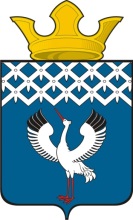  Российская ФедерацияСвердловская областьДумамуниципального образованияБайкаловского сельского поселения      6-е заседание 3-го созыва                         РЕШЕНИЕ01.04.2016 г.                                      с.Байкалово                                                № 22Об объявления конкурса по отбору кандидатур на должность главы муниципального образования Байкаловского сельского поселенияРуководствуясь Федеральным законом от 06.10.2003 № 131-ФЗ «Об общих принципах организации местного самоуправления в Российской Федерации», Законом Свердловской области  от 28.10.2015 года № 124-ОЗ «О внесении изменений в статьи 3 и 6 Закона Свердловской области «Об избрании органов местного самоуправления муниципальных образований, расположенных на территории Свердловской области», решением Думы муниципального образования Байкаловского сельского поселения от 24.03.2016г. №14 «Об утверждении Положения о порядке проведения конкурса по отбору кандидатур на должность главы муниципального образования Байкаловского сельского поселения», Уставом  Байкаловского сельского поселения, Дума Байкаловского сельского поселения РЕШИЛА:1. Объявить конкурс по отбору кандидатур на должность главы муниципального образования Байкаловского сельского поселения (далее – конкурс) и утвердить текст объявления (прилагается). 2. Опубликовать объявление о проведении конкурса в газете «Районные будни» до 07.04.2016года.3.Назначить проведение конкурса на 10.06.2016 года на 13.00 по адресу: с. Байкалово ул. Революции,21, Зал заседаний Думы Байкаловского сельского поселения.4. Установить сроки проведения:  1 этап конкурса – с 28.05.2016 года по 01.06.2016 года;2 этап конкурса – со 02.06.2016 года по 09.06.2016года.5. Установить, что приём документов, подлежащих представлению в конкурсную комиссию в соответствии с «Положением о порядке проведения конкурса по отбору кандидатур на должность главы муниципального образования Байкаловского сельского поселения, утвержденным решением Думы муниципального образования Байкаловского сельского поселения от 24.03.2016г. №14 «Об утверждении Положения о порядке проведения конкурса по отбору кандидатур на должность главы муниципального образования Байкаловского сельского поселения», осуществляется с 27.04.2016 года по 27.05.2016 года (включительно, кроме субботы, воскресенья и праздничных дней):  ежедневно с понедельника по пятницу  с 08.00 час. до 16.00 час., (перерыв с 12.00 час. до 13.00 час.) 6.  Назначить в состав конкурсной комиссии:1) Буевич Людмилу Николаевну - депутата Думы Байкаловского сельского поселения;2) Кошелеву Ирину Викторовну - депутата Думы Байкаловского сельского поселения;3) Серкову Елену Михайловну – специалиста 1 категории администрации Байкаловского сельского поселения;4) Тарскову Галину Кнстантиновну – члена Совета ветеранов Байкаловского сельского поселения.7.Определить 1-е организационное заседание конкурсной комиссии через 7 дней после ее назначения.8. Назначить ответственного за осуществление приема документов от кандидатов, их регистрацию и материально-техническое обеспечение работы конкурсной комиссии Боталову Ирину Анатольевну, специалиста Думы Байкаловского сельского поселения.9.  Не позднее дня, следующего за днем принятия настоящего решения, уведомить Главу муниципального образования Байкаловский муниципальный район А.А.Жукова и Губернатора Свердловской области Е.В. Куйвашева об объявлении конкурса и начале формирования конкурсной комиссии. 10.Настоящее решение опубликовать (обнародовать) в «Муниципальном вестнике» - приложении к газете «Районные будни» и на  официальном сайте Байкаловского сельского поселения: www.bsposelenie.ru. 11.Контроль над исполнением решения возложить на комиссию по соблюдению законности и вопросам местного самоуправления (Чернаков В.В.).Председатель Думы муниципального образования Байкаловского сельского поселения                                               _____________ С.В.Кузеванова1 апреля 2016г.                  И.о.главы муниципального образования Байкаловского сельского поселения                                               ______________Д.В.Лыжин                 1 апреля 2016г.                                                                                                   Утверждено: решением Думы МО Байкаловского поселения от 01.04.2016г.№22ОБЪЯВЛЕНИЕо проведении конкурса по отбору кандидатур на должность главы муниципального образования Байкаловского сельского поселенияДума Байкаловского сельского поселения  объявляет о начале приема документов от граждан, желающих принять участие в конкурсе по отбору кандидатур на должность главы муниципального образования Байкаловского сельского поселения (далее – конкурс)Дата проведения конкурса: 10.06.2016 годаВремя проведения конкурса: 13.00 час.Место проведения конкурса:  с. Байкалово ул. Революции,21, Зал заседаний Думы Байкаловского сельского поселения.Срок приема документов для участия в конкурсе: с 27.04.2016 года по 27.05.2016 года (включительно, кроме субботы, воскресенья и праздничных дней).Время приема документов для участия в конкурсе:  ежедневно с понедельника по пятницу  с 08.00 час. до 16.00 час., (перерыв с 12.00 час. до 13.00 час.) Место приема документов для участия в конкурсе: с. Байкалово ул. Революции,21, Зал заседаний Думы Байкаловского сельского поселения (специалист Боталова И.А.). Тел. (34362)-2-02-46Сроки проведения этапов конкурса:                                                                  1 этап конкурса – с 28.05.2016 года по 01.06.2016 года;                                                                  2 этап конкурса – со 02.06.2016 года по 09.06.2016года.Условия конкурса:В соответствии с законодательством Российской Федерации и Свердловской области право на участие в конкурсе имеют граждане Российской Федерации, достигшие возраста 21 года.К участию в конкурсе  не допускаются граждане:1) признанные судом недееспособными или содержащиеся в местах лишения свободы по приговору суда;2) имеющие гражданство иностранного государства либо вид на жительство или иной документ, подтверждающий право на постоянное проживание гражданина Российской Федерации на территории иностранного государства;3) осужденные к лишению свободы за совершение тяжких и (или) особо тяжких преступлений и имеющие на момент представления в конкурсную комиссию документов, неснятую и непогашенную судимость за указанные преступления;4) осужденные к лишению свободы за совершение тяжких преступлений, судимость которых снята или погашена, – до истечения десяти лет со дня снятия или погашения судимости;5) осужденные к лишению свободы за совершение особо тяжких преступлений, судимость которых снята или погашена, – до истечения пятнадцати лет со дня снятия или погашения судимости;6) осужденные  за совершение преступлений экстремистской направленности, предусмотренных Уголовным кодексом Российской Федерации, и имеющие на момент представления в конкурсную комиссию документов, неснятую и непогашенную судимость за указанные преступления, если на таких лиц не распространяется действие пунктов 4 и 5;7) подвергнутые административному наказанию за совершение административных правонарушений, предусмотренных статьями 20.3 и 20.29 Кодекса Российской Федерации об административных правонарушениях, если документы, представлены в конкурсную комиссию до окончания срока, в течение которого лицо считается подвергнутым административному наказанию.8) при наличии в отношении гражданина Российской Федерации вступившего в силу решения суда о лишении его права занимать государственные и (или) муниципальные должности в течение определенного срока, если документы представлены в конкурсную комиссию до окончания соответствующего срока.Для участия в конкурсе представляются следующие документы:1) заявление в письменной форме на участие в конкурсе с обязательством в случае его избрания на должность главы муниципального образования прекратить деятельность, несовместимую со статусом главы муниципального образования.В заявлении указываются фамилия, имя, отчество, дата и место рождения, адрес места жительства, серия, номер и дата выдачи паспорта или документа, заменяющего паспорт гражданина, наименование или код органа, выдавшего паспорт или документ, заменяющий паспорт гражданина, идентификационный номер налогоплательщика (при наличии), гражданство, сведения о профессиональном образовании (при наличии) с указанием организации, осуществляющей образовательную деятельность, года ее окончания и реквизитов документа об образовании и о квалификации, основное место работы или службы, занимаемая должность (в случае отсутствия основного места работы или службы – род занятий).Если гражданин является депутатом и осуществляет свои полномочия на непостоянной основе, в заявлении должны быть указаны сведения об этом и наименование соответствующего представительного органа. Если у гражданина имелась или имеется судимость, в заявлении указываются сведения о судимости гражданина, а если судимость снята или погашена, справку о наличии (отсутствии) судимости, выданную в порядке, установленном законодательством Российской Федерации;2)  копию и оригинал паспорта или заменяющего его документа;3)  автобиографию, написанную собственноручно;4)  цветную фотографию размером 3 x 4 см;5)  согласие на обработку персональных данных, представленное всеми лицами (их законными представителями - в отношении несовершеннолетних детей), чьи персональные данные содержатся в документах, представляемых для участия в конкурсе (Приложение №2).6) заключение медицинского учреждения по форме N 001-ГС/у, утвержденной Приказом Министерства здравоохранения и социального развития Российской Федерации от 14.12.2009 N 984н.7)  копии документов, подтверждающие указанные в заявлении сведения об образовании, основном месте  работы или службы, о занимаемой должности (роде занятий), а также о том, что гражданин является депутатом;8) сведения о размере и об источниках доходов гражданина, а также об имуществе, принадлежащем гражданину на праве собственности (в том числе совместной собственности), о вкладах в банках, ценных бумагах. Указанные сведения представляются по форме, установленной федеральным законом, устанавливающим основные гарантии избирательных прав граждан Российской Федерации;9) сведения о принадлежащем гражданину, его супруге (супругу) и несовершеннолетним детям недвижимом имуществе, находящемся за пределами территории Российской Федерации, об источниках  получения средств, за счет которых приобретено указанное имущество, об обязательствах имущественного характера за пределами территории Российской Федерации гражданина, а также сведения о таких обязательствах его супруги (супруга) и несовершеннолетних детей. Указанные сведения представляются по форме, предусмотренной указом Президента Российской Федерации;10) сведения о своих расходах, а также о расходах своих супруги (супруга) и несовершеннолетних  детей  по каждой сделке по приобретению земельного участка, другого объекта недвижимости, транспортного средства, ценных бумаг, акций (долей участия, паев в уставных (складочных) капиталах организаций), совершенной в течение последних трех лет, если сумма сделки превышает общий доход гражданина и его супруги (супруга) за три последних года, предшествующих совершению сделки, и об источниках получения средств, за счет которых совершена сделка.  Указанные сведения представляются по форме, предусмотренной указом Президента Российской Федерации.11) По желанию гражданина им могут быть представлены документы о дополнительном профессиональном образовании, о присвоении учёной степени, учёного звания, о награждении наградами и присвоении почётных званий и иные документы, характеризующие его личность и профессиональную подготовку.12) Копии предоставляемых документов должны быть заверены нотариально или кадровыми службами по месту работы (службы) гражданина.13) Сведения, представленные гражданином для участия в конкурсе, по решению конкурсной комиссии подвергаются проверке в установленном законодательством Российской Федерации порядке.14) Несвоевременное и неполное представление гражданином документов является основанием для отказа гражданину в приёме документов для участия в конкурсе.15) На основании представленных документов конкурсная комиссия принимает решение о допуске гражданина либо об отказе в допуске к участию в конкурсе.16) Кандидат вправе представить в конкурсную комиссию письменное заявление об отказе от участия в конкурсе. С момента поступления указанного заявления в конкурсную комиссию кандидат считается снявшим свою кандидатуру.Указанные документы граждане подают лично по адресу:  с. Байкалово ул. Революции,21, Зал заседаний Думы Байкаловского сельского поселения (специалист Боталова И.А.). Тел. (34362)-2-02-46.Установить, что конкурс проводится в два этапа: 1 этап конкурса – с 28.05.2016 года по 01.06.2016 года.На первом этапе конкурсная комиссия проводит проверку достоверности сведений, представленных кандидатами, а также проверку соответствия кандидатов требованиям, указанным в объявлении, на основании представленных ими документов, а также информации, представленной правоохранительными органами, иными государственными органами, органами местного самоуправления и их должностными лицами.Изучение указанных документов и информации осуществляется в отсутствие кандидатов.По итогам первого этапа конкурса конкурсная комиссия принимает одно из следующих решений:1) о признании первого этапа конкурса состоявшимся с утверждением кандидатов, допущенных к участию во втором этапе конкурса;2) о признании конкурса несостоявшимся в следующих случаях:- наличия одного кандидата;- признания всех кандидатов не соответствующими требованиям, указанным в объявлении;- подачи всеми кандидатами заявлений об отказе от участия в конкурсе.Конкурсная комиссия уведомляет в письменной форме о принятом решении кандидатов, допущенных  к участию во втором этапе конкурса, а также кандидатов, не допущенных  к участию во втором этапе конкурса, с указанием причин отказа в допуске к участию во втором этапе конкурса в срок не позднее 5 рабочих  дней до дня проведения второго этапа конкурса.    Гражданин, не допущенный к участию в конкурсе, вправе обжаловать решение конкурсной комиссии об отказе ему в допуске к участию в конкурсе в соответствии с законодательством Российской Федерации.2 этап конкурса – с 02.06.2016 года по 09.06.2016года.На втором этапе конкурса комиссия проводит оценку профессиональных и личностных качеств кандидатов, допущенных к участию во втором этапе конкурса, их умений, знаний, навыков на основании представленных документов и по результатам конкурсных испытаний.При проведении второго этапа конкурса оценка профессиональных и личностных качеств кандидатов проводится в форме:1)  индивидуального собеседования;  2) устного и письменного изложения своих предложений программы развития Байкаловского сельского поселения в рамках полномочий главы муниципального образования объемом не более 15 страниц машинописного текста и тезисы к ней в объеме до 3 страниц машинописного текста. В качестве конкурсного задания кандидат представляет в конкурсную комиссию разработанную им программу действий, направленную на улучшение социально-экономической ситуации в Байкаловском сельском поселении. Программа должна содержать:-  оценку текущего социально-экономического состояния муниципального образования;- описание основных социально-экономических проблем муниципального образования;- комплекс предлагаемых кандидатом мер, направленных на улучшение социально-   экономического положения и решение основных проблем муниципального образования;- предполагаемую структуру местной администрации;- предполагаемые сроки реализации программы. Программа подписывается кандидатом  и представляется  конкурсной комиссии в день проведения конкурса. При оценке профессиональных и личностных качеств каждого из кандидатов конкурсная комиссия исходит из уровня профессиональной подготовки, стажа и опыта работы, знаний (в том числе владение инфраструктурой поселения), умений, навыков и иных качеств, выявленных в результате проведения конкурса.Неявка кандидата для участия во втором этапе конкурса считается отказом от участия в конкурсе, за исключения случая признания конкурсной комиссией причины неявки кандидата уважительной. По результатам второго этапа конкурса конкурсная комиссия принимает одно из следующих решений:1) о представлении кандидатов на рассмотрение Думы  Байкаловского сельского поселения. В данном решении должны содержаться также рекомендации конкурсной комиссии в отношении каждого из кандидатов об избрании на должность главы  муниципального образования Байкаловского сельского поселения;2) о признании конкурса несостоявшимся в следующих случаях:- признания всех кандидатов несоответствующими требованиям, указанным в объявлении;- отсутствия кандидатур для представления к избранию на должность главы  муниципального образования Байкаловского сельского поселения;- подачи всеми кандидатами заявлений об отказе от участия в конкурсе.Конкурсная комиссия уведомляет в письменной форме о принятом по результатам конкурса решении каждого из кандидатов, принявших участие в конкурсе, в срок не позднее 5 рабочих дней со дня принятия конкурсной комиссией соответствующего решения.Решение конкурсной комиссии по результатам конкурса направляется в Думу  Байкаловского сельского поселения не позднее, чем на следующий день после принятия решения.Рассмотрение Думой Байкаловского сельского поселения вопроса об избрании главы муниципального образования Байкаловского сельского поселения из числа кандидатов, представленных конкурсной комиссией по результатам конкурса, осуществляется в порядке, предусмотренном Регламентом Думы  Байкаловского сельского поселения.В случае признания конкурса несостоявшимся либо в случае непринятия Думой Байкаловского сельского поселения решения об избрании главы муниципального образования из числа кандидатов, представленных конкурсной комиссией по результатам конкурса, Дума Байкаловского сельского поселения принимает решение о повторном проведении конкурса в соответствии с Положением о порядке проведения конкурса по отбору кандидатур на должность главы муниципального образования Байкаловского сельского поселения. В указанных случаях, персональный состав и полномочия членов ранее сформированной конкурсной комиссии сохраняются.Информация о результатах конкурса подлежит опубликованию в районной газете «Районные будни», либо в печатном средстве массовой информации «Информационный вестник Байкаловского сельского поселения», а также размещению на официальном сайте  Байкаловского сельского поселения в сети Интернет www.bsposelenie.ru в течение 5 рабочих дней со дня принятия конкурсной комиссией решения по результатам конкурса.Кандидат вправе обжаловать решение конкурсной комиссии по результатам конкурса в соответствии с законодательством Российской Федерации.Расходы кандидатов и граждан, не допущенных к участию в конкурсе, связанные с участием в конкурсе, осуществляются за счёт их собственных средств.Документы кандидатов и граждан, не допущенных к участию в конкурсе, могут быть им возвращены по письменному заявлению в течение трёх лет со дня завершения конкурса. До истечения указанного срока документы хранятся в архиве Думы Байкаловского сельского поселения, после чего подлежат уничтожению.В случае избрания гражданина главой Байкаловского сельского поселения, он, в соответствии с федеральным и областным законодательством,  Уставом Байкаловского сельского поселения, наделяется следующими полномочиями:				1) представляет поселение в отношениях с органами местного самоуправления других муниципальных образований, органами государственной власти, гражданами и организациями, без доверенности действует от имени поселения;2) подписывает и обнародует в порядке, установленном Уставом Байкаловского сельского поселения, нормативные правовые акты, принятые Думой поселения;3) осуществляет прием граждан;4) издает в пределах своих полномочий правовые акты;5) вправе требовать созыва внеочередного заседания Думы поселения;6) обеспечивает осуществление органами местного самоуправления полномочий по решению вопросов местного значения и отдельных государственных полномочий, переданных органам местного самоуправления федеральными законами и законами Свердловской области.Глава поселения также исполняет полномочия главы местной администрации, предусмотренные Федеральным законом от 06.10.2003 № 131-ФЗ «Об общих принципах организации местного самоуправления в Российской Федерации»,  статьей  27 Устава Байкаловского сельского поселения:1) заключает договоры и соглашения от имени поселения;2) принимает меры по обеспечению и защите интересов поселения в суде, арбитражном суде, а также в иных государственных органах;3) обеспечивает официальное опубликование муниципальных правовых актов поселения, затрагивающих права, свободы и обязанности человека и гражданина;4) организует выполнение нормативных правовых актов Думы поселения в пределах своей компетенции;5) организует работу по составлению проекта местного бюджета, проектов программ и планов социально-экономического развития поселения;6) обеспечивает и организует исполнение местного бюджета, является главным распорядителем средств местного бюджета, распоряжается сметой доходов и расходов администрации поселения;7) представляет на утверждение Думы поселения проекты планов и программ социально-экономического развития поселения, отчеты об их исполнении;8) представляет на утверждение Думы поселения проект местного бюджета и отчет о его исполнении;9) вносит в Думу поселения проекты или дает заключения на проекты нормативных правовых актов Думы поселения, предусматривающих установление, введение в действие и прекращение действия местных налогов, установление налоговых льгот по местным налогам, оснований и порядка их применения, осуществление расходов из средств местного бюджета;10) представляет в Думу поселения проекты нормативных правовых актов, определяющих порядок управления имуществом, находящимся в муниципальной собственности;11) представляет на утверждение Думы поселения структуру администрации поселения, формирует администрацию поселения;12) вносит в Думу поселения проекты иных муниципальных правовых актов поселения, принятие которых входит в компетенцию Думы поселения;13) принимает правовой акт о подготовке проекта генерального плана поселения, а также правовой акт о подготовке предложений о внесении в генеральный план поселения изменений; утверждает состав и порядок подготовки планов реализации документов территориального планирования поселения;14) принимает правовые акты о создании, реорганизации и ликвидации муниципальных предприятий и муниципальных учреждений;15) в пределах своей компетенции контролирует деятельность органов местного самоуправления поселения и должностных лиц местного самоуправления, осуществляющих исполнительно-распорядительные функции по решению вопросов местного значения поселения;16) назначает на должности и освобождает от должности заместителей главы администрации поселения, руководителей органов администрации поселения, а также руководителей муниципальных предприятий и муниципальных учреждений;17) применяет меры поощрения и дисциплинарной ответственности к назначенным им должностным лицам местного самоуправления и работникам администрации поселения;18) выдает разрешения на строительство, за исключением случаев, предусмотренных Градостроительным кодексом Российской Федерации, иными федеральными законами, разрешения на ввод объектов в эксплуатацию при осуществлении реконструкции и строительства объектов капитального строительства, расположенных на территории поселения;19) устанавливает в соответствии с Градостроительным кодексом Российской Федерации состав, порядок подготовки документов территориального планирования поселения, порядок внесения в них изменений;20) утверждает схемы размещения нестационарных торговых объектов в порядке, установленном уполномоченным органом исполнительной власти Свердловской области;21) исполняет иные полномочия главы администрации поселения, предусмотренные федеральными законами и законами Свердловской области, Уставом Байкаловского сельского поселения и нормативными правовыми актами Думы поселения.Главе поселения гарантируются:1) установленный в пределах нормативов ежемесячный должностной оклад в сумме 15 800 рублей, а также ежемесячные и иные дополнительные выплаты, в том числе единовременного характера, с учетом районного коэффициента.2) условия службы, обеспечивающие выполнение должностных полномочий;3) ежегодные основной и дополнительные оплачиваемые отпуска;4) медицинское обслуживание, в том числе после выхода на пенсию;5) санаторно-курортное лечение в соответствии с заключением медицинского учреждения;6) обязательное государственное социальное страхование на случай заболевания или потери трудоспособности в период исполнения полномочий;7) пенсионное обеспечение за выслугу лет и пенсионное обеспечение членов его семьи в случае его смерти, наступившей в связи с исполнением им должностных обязанностей;8) защита от насилия, угроз, других неправомерных действий в связи с исполнением должностных полномочий, а также защита членов его семьи.Главе поселения устанавливается ежегодный оплачиваемый отпуск продолжительностью 30 календарных дней, а также дополнительный ежегодный оплачиваемый отпуск с учетом стажа работы следующей продолжительности:от 5 до 10 лет - 5 календарных дней;от 10 до 15 лет - 10 календарных дней;после 15 лет - 15 календарных дней.Сверх ежегодного оплачиваемого отпуска и дополнительного отпуска за стаж работы главе поселения предоставляется в порядке и на условиях, определяемых Думой поселения, дополнительный оплачиваемый отпуск до 7 календарных дней за особые условия труда и режим работы.Ежегодный оплачиваемый отпуск и дополнительные оплачиваемые отпуска суммируются и по желанию главы поселения могут предоставляться по частям. При этом продолжительность одной части предоставляемого отпуска не может быть менее 14 календарных дней.Главе поселения в предусмотренных федеральными законами, нормативным правовым актом Думы поселения случаях выплачивается пенсия за выслугу лет из расчета денежного содержания на день прекращения им исполнения полномочий или на день достижения возраста, дающего право выхода на пенсию по старости (инвалидности), с последующей индексацией.Пенсия за выслугу лет устанавливается к трудовой пенсии по старости (инвалидности), назначенной в соответствии с федеральным законодательством.Пенсия за выслугу лет не устанавливается главе поселения, полномочия которого были досрочно прекращены в связи с совершением им противоправных действий.Пенсия за выслугу лет выплачивается главе поселения за счет средств местного бюджета независимо от получения им другой пенсии.Пенсия за выслугу лет не выплачивается во время замещения государственных должностей Российской Федерации, государственных должностей Свердловской области, муниципальных должностей, государственных должностей государственной службы и муниципальных должностей муниципальной службы.Размер пенсии за выслугу лет пересчитывается при увеличении в установленном порядке размера ежемесячного должностного оклада главы поселения.Порядок, размер, условия выплаты пенсии за выслугу лет устанавливаются нормативным правовым актом Думы поселения.Главе поселения также гарантируются:1) доступ к информации, необходимой для осуществления полномочий главы поселения в порядке, установленном муниципальным правовым актом Думы поселения в соответствии с федеральным и областным законодательством;2) использование для осуществления своих полномочий служебных помещений, средств связи и оргтехники, предназначенных для обеспечения деятельности главы поселения;3) транспортное обслуживание, необходимое для осуществления полномочий главы поселения в порядке, установленном муниципальным правовым актом Думы поселения;4) прохождение подготовки, переподготовки и повышения квалификации.За счет средств местного бюджета в порядке, установленном решением Думы поселения, также устанавливаются следующие гарантии осуществления полномочий главы поселения:1) выплата компенсации за использование личного транспорта и возмещение расходов, связанных с его использованием для осуществления своих полномочий;2) возможность распространения информации об осуществлении полномочий главы поселения.         Условия конкурса с указанием требований к кандидатам, перечнем документов, необходимых для участия в конкурсе, и порядок проведения конкурсных испытаний  определены «Положением о проведении конкурса по отбору кандидатур на должность главы муниципального образования Байкаловского сельского поселения», утвержденным решением Думы Байкаловского сельского поселения от 24.03.2016 № 14 (опубликовано в «Муниципальном вестнике №5 от 31.03.2016г. приложении к районной газете «Районные будни» от 31.03.2016г. №12  и размещено на официальном сайте Байкаловского сельского поселения в сети Интернет www.bsposelenie.ru. Дополнительную информацию о конкурсе по отбору кандидатур на должность главы муниципального образования Байкаловского сельского поселения можно получить по адресу: с. Байкалово ул. Революции,21, Зал заседаний Думы Байкаловского сельского поселения, тел. (34362) -2-02-46; на официальном сайте Байкаловского сельского поселения в сети Интернет www.bsposelenie.ru.                                                                                                                                              